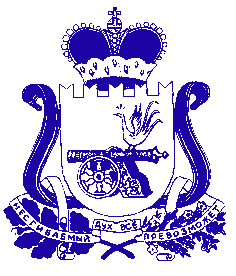 АДМИНИСТРАЦИЯ 	ПЕЧЕРСКОГО СЕЛЬСКОГО ПОСЕЛЕНИЯСМОЛЕНСКОГО РАЙОНА СМОЛЕНСКОЙ ОБЛАСТИП О С Т А Н О В Л Е Н И Еот  02.11.2023 г.                                                                                                 № 129О внесении изменений в Переченьмуниципального имущества Печерского сельского поселения   Смоленского района Смоленской области,свободного от прав третьих лиц(за исключением имущественных правсубъектов малого и среднего предпринимательства)          В соответствии со статьей 18 Федерального закона от 24 июля . № 209-ФЗ «О развитии малого и среднего предпринимательства в Российской Федерации», постановлением Администрации Печерского сельского поселения Смоленского района Смоленской области № 74 от 17.12.2021г. «Об утверждении Порядка формирования, ведения, обязательного опубликования перечней муниципального  имущества, муниципального образования Печерского сельского поселения Смоленского района Смоленской области, свободного от прав третьих лиц (за исключением имущественных прав субъектов малого и среднего предпринимательства) в целях предоставления муниципального имущества во владение и (или) пользование на долгосрочной основе (в том числе по льготным ставкам арендной платы) субъектам малого и среднего предпринимательства и реализации полномочий органов местного самоуправления по вопросам развития малого и среднего предпринимательства,-АДМИНИСТРАЦИЯ ПЕЧЕРСКОГО СЕЛЬСКОГО ПОСЕЛЕНИЯ СМОЛЕНСКОГО РАЙОНА СМОЛЕНСКОЙ ОБЛАСТИ ПОСТАНОВЛЯЕТ:  Включить  в Перечень муниципального имущества свободного от прав третьих лиц (за исключением имущественных прав субъектов малого и среднего предпринимательства), утвержденного постановлением Администрации Печерского сельского поселения Смоленского района Смоленской области № 52 от 11.09.2018г., предназначенного для предоставления во владение и  (или) пользование на долгосрочной основе (в том числе по льготным ставкам арендной платы) субъектами малого и среднего предпринимательства и организации, образующие инфраструктуру поддержки субъектов малого и среднего предпринимательства сведения о   земельном участке (Приложение 1).Исключить из Перечня муниципального имущества свободного от прав третьих лиц (за исключением имущественных прав субъектов малого и среднего предпринимательства), утвержденного постановлением Администрации Печерского сельского поселения Смоленского района Смоленской области № 52 от 11.09.2018г., предназначенного для предоставления во владение и  (или) пользование на долгосрочной основе (в том числе по льготным ставкам арендной платы) субъектами малого и среднего предпринимательства и организации, образующие инфраструктуру поддержки субъектов малого и среднего предпринимательства сведения о земельном участке (Приложение 2).Настоящее постановление опубликовать в газете «Печерские вести».Контроль за исполнением настоящего Постановления оставляю за собой.Глава муниципального образованияПечерского сельского поселенияСмоленского района Смоленской области                             Ю.Л. Митрофанов            Приложение 1Утверждено постановлением Администрации Печерского сельского поселенияСмоленского района Смоленской областиот 02.11.2023г. № 129УТВЕРЖДЕННЫЙ ПЕРЕЧЕНЬ МУНИЦИПАЛЬНОГО ИМУЩЕСТВА НА 02.11.2023г.Приложение 2Утверждено постановлением Администрации Печерского сельского поселенияСмоленского района Смоленской областиот 02.11.2023г. № 129ИСКЛЮЧЕННЫЙ ИЗ ПЕРЕЧНЯ МУНИЦИПАЛЬНОГО ИМУЩЕСТВАЗЕМЕЛЬНЫЙ УЧАСТОК№ п/пНаименование и характеристика объекта недвижимостиМестонахождениеПлощадь(кв.м.)Разрешенное использованиеПользователь объекта1.Земельный участок, кадастровый номер 67:18:2300201:4870Смоленская область, Смоленский район, с.п.Печерское,                          с. Печерск северо-восточнее многоквартирного жилого дома № 6 по улице Пионерская с. Печерск13717кв.мпод многоэтажными жилыми домами до 10 этажейне обременено2.Земельный участок, кадастровый номер 67:18:2300201:4871Смоленская область, Смоленский район, с.п.Печерское, с.Печерск, севернее многоквартирного жилого дома № 3 по ул. Пионерская, ул. Автодорожная, южнее многоквартирного жилого дома № 6 по ул. Автодорожная 16782 кв.мпод многоэтажными жилыми домами до 10 этажейне обременено№ п/пНаименование и характеристика объекта недвижимостиМестонахождениеПлощадь(кв.м.)Пользователь объекта1.Земельный участок, кадастровый номер 67:18:2300201:5035Смоленская область, Смоленский район, с.п.Печерское,                          с. Печерск, ул. Смоленская5331 кв.мне обременено